تجهیزات Active  و Passive  شبکه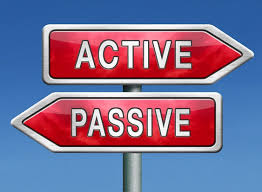 در یک شبکه کامپیوتری به قطعاتی که معمولاً به برق متصل شده و در تولید، هدایت و یا تقویت سیگنال‌ها نقش دارند و در اصطلاح به خودی خود فعالیت دارند، قطعات « فعال » یا Active گفته می​شود. مثل سوئیچ و مودم و ...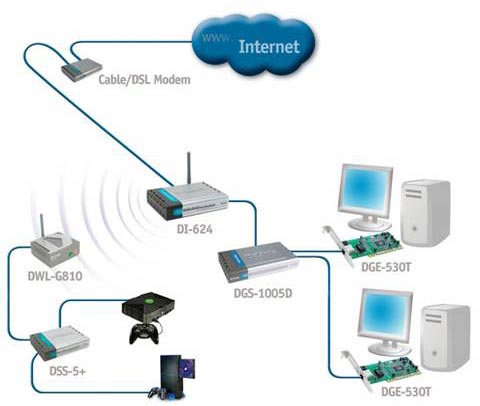 لیستی از تجهیزات فعال (Active):
دوربین های مداربسته - دیجیتال و آنالوگ (IP Camera) 
انواع تجهیزات ویدئو کنفرانس ( IP Surveillance/ Internet Video Conferencing) 
سیستم های تلفن اینترنتی (Internet - Telephony Gateway) 
انباره های ذخیره سازی (NAS - (Network Attached Storage 
انواع Print Server 
انواع تجهیزات شبکه های بی سیم (Wireless) و Bluetooth 
انواع تجهیزات فیبر نوری (Fiber Optic Media Converter) 
انواع مودم دیجیتال و ADSL 
انواع کارت شبکه (10/100/1000) 
انواع درگاه و روتر پیشرفته (Advanced Router / Multi-Homing Security Gateway) 
تجهیزات Power Line Communication - PLC 
تجهیزات L4-L7 Ethernet Devices 
انواع سوئیچ های KVM 
تجهیزات IP Power Management 
 انواع سوئیچ های خانگی و صنعتیو به قطعاتی که به برق متصل نمی‌شوند و در تولید، هدایت و یا تقویت سیگنال‌ها نقشی ندارند، و در حقیقت فعالیتی ندارند، در اصطلاح « نافعال » یا Passive گفته می​شود. مثل کابل و داکت و ...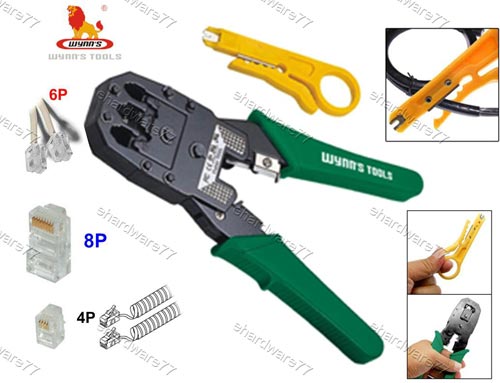 لیستی از تجهیزات غیر فعال (Passive):
انواع Patch Panel (برای کابلهای Cat 5, Cat6 و Fiber Optic) 
انواع Cable Management و Rack Panel 
انواع Power Module برای Rack 
انواع کابل 
انواع Patch Cable 
انواع Connector 
انواع Keystone 
انواع FLB - FLOOR BOXES FOR RAISED FLOORS 
انواع FACE PLATE 
انواع سوکت دیواری 
انواع Inline Coupler 
انواع ابزار نظیر Crimping، Striper، Punch Down و... 
انواع USB HUB 
انواع تستر 
انواع رک آماده نصب ( با تجهیزات داخلی)

و ...